Perspective Problem Solving: Connect the vertical lines to the vanishing points to create a series of rectangular shapes in two-point perspective. Add additional details to the boxes to create a 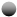 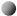 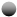 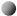 more interesting geometric landscape. Build up some shading on the objects to help define the different planes. 